表格2-4健行科技大學教學創新成果報告表格2-5課程回饋意見表各位同學大家好：為使學生得到最大效益的學習成果，老師們在本次課程融入最適切的教學創新策略。希望透過此問卷瞭解創新課程對您的實質協助，以及您對課程的看法，請各位協助填寫此份問卷。問卷分析結果僅作為教師分析教學成效及未來規劃課務改進依據，請您安心填寫，感謝您的參與！1、基本資料課程名稱：                             學　　期：              班　　級：                             學生姓名：              授課教師：                             性　　別：□男　　　□女2、教學創新課程回饋調查表3、其他意見：優點___________________________________________________________________缺點___________________________________________________________________建議___________________________________________________________________課程回饋意見調查結果統計表教師基本資料教師基本資料教師基本資料教師基本資料單位室內設計與管理學習授課教師沈慈珍聯絡分機5719E-mailshentzuchen@uch.edu.tw課程基本資料課程基本資料課程基本資料課程基本資料課程名稱設計素描課號PM9092、PM0125授課學期111-1授課班級室設一甲、進室設一甲授課人數96必／選修□必修  □選修課程策略及特色    本課程因修課學生程度不一，對於有基礎的學生在空間概念上亦需多加琢磨。所以，此課程策略與特色是在提升學生於設計發想中所需之「概念圖說」的手繪訓練，讓學生除了有描繪的基本能力之外，還要學習細心觀察和空間透視的概念；因此，透過大量且不斷的練習，讓學生由基礎到進階的漸進方式，訓練他們擁有從業需求的基本技能。課程策略及特色    本課程因修課學生程度不一，對於有基礎的學生在空間概念上亦需多加琢磨。所以，此課程策略與特色是在提升學生於設計發想中所需之「概念圖說」的手繪訓練，讓學生除了有描繪的基本能力之外，還要學習細心觀察和空間透視的概念；因此，透過大量且不斷的練習，讓學生由基礎到進階的漸進方式，訓練他們擁有從業需求的基本技能。課程策略及特色    本課程因修課學生程度不一，對於有基礎的學生在空間概念上亦需多加琢磨。所以，此課程策略與特色是在提升學生於設計發想中所需之「概念圖說」的手繪訓練，讓學生除了有描繪的基本能力之外，還要學習細心觀察和空間透視的概念；因此，透過大量且不斷的練習，讓學生由基礎到進階的漸進方式，訓練他們擁有從業需求的基本技能。課程策略及特色    本課程因修課學生程度不一，對於有基礎的學生在空間概念上亦需多加琢磨。所以，此課程策略與特色是在提升學生於設計發想中所需之「概念圖說」的手繪訓練，讓學生除了有描繪的基本能力之外，還要學習細心觀察和空間透視的概念；因此，透過大量且不斷的練習，讓學生由基礎到進階的漸進方式，訓練他們擁有從業需求的基本技能。教學計畫一、本教學計劃分為課堂與課後：A.課堂中用8分鐘、5分鐘、3分鐘、1分鐘等四次描繪同一物件；B.課後每天練習課堂學習到的物件（描繪時間自訂），並於隔周繳交7件作業。  二、從手部練習、立體物件（EX 寶特瓶），到教室空間、走廊空間，以致延伸至戶外操場和校園建築寫生。教學計畫一、本教學計劃分為課堂與課後：A.課堂中用8分鐘、5分鐘、3分鐘、1分鐘等四次描繪同一物件；B.課後每天練習課堂學習到的物件（描繪時間自訂），並於隔周繳交7件作業。  二、從手部練習、立體物件（EX 寶特瓶），到教室空間、走廊空間，以致延伸至戶外操場和校園建築寫生。教學計畫一、本教學計劃分為課堂與課後：A.課堂中用8分鐘、5分鐘、3分鐘、1分鐘等四次描繪同一物件；B.課後每天練習課堂學習到的物件（描繪時間自訂），並於隔周繳交7件作業。  二、從手部練習、立體物件（EX 寶特瓶），到教室空間、走廊空間，以致延伸至戶外操場和校園建築寫生。教學計畫一、本教學計劃分為課堂與課後：A.課堂中用8分鐘、5分鐘、3分鐘、1分鐘等四次描繪同一物件；B.課後每天練習課堂學習到的物件（描繪時間自訂），並於隔周繳交7件作業。  二、從手部練習、立體物件（EX 寶特瓶），到教室空間、走廊空間，以致延伸至戶外操場和校園建築寫生。評量施實方法(學生學習成效說明)平日課程參與；期中考即興描繪測驗；期末作品集繳交；評量施實方法(學生學習成效說明)平日課程參與；期中考即興描繪測驗；期末作品集繳交；評量施實方法(學生學習成效說明)平日課程參與；期中考即興描繪測驗；期末作品集繳交；評量施實方法(學生學習成效說明)平日課程參與；期中考即興描繪測驗；期末作品集繳交；具體成果讓多數沒有手繪基礎之學生習得繪畫基礎技巧，從零開始到習得某種程度上的技巧，相信學生已漸漸理解觀察之方式與空間透視之效果，在審美能力上也有所提升。具體成果讓多數沒有手繪基礎之學生習得繪畫基礎技巧，從零開始到習得某種程度上的技巧，相信學生已漸漸理解觀察之方式與空間透視之效果，在審美能力上也有所提升。具體成果讓多數沒有手繪基礎之學生習得繪畫基礎技巧，從零開始到習得某種程度上的技巧，相信學生已漸漸理解觀察之方式與空間透視之效果，在審美能力上也有所提升。具體成果讓多數沒有手繪基礎之學生習得繪畫基礎技巧，從零開始到習得某種程度上的技巧，相信學生已漸漸理解觀察之方式與空間透視之效果，在審美能力上也有所提升。本教學創新課程之後續影響經由不斷手繪練習，學生應可習得設計基本能力，亦可做為其他專業科目之創造基礎，更可成為專業從業之重要能力之一。本教學創新課程之後續影響經由不斷手繪練習，學生應可習得設計基本能力，亦可做為其他專業科目之創造基礎，更可成為專業從業之重要能力之一。本教學創新課程之後續影響經由不斷手繪練習，學生應可習得設計基本能力，亦可做為其他專業科目之創造基礎，更可成為專業從業之重要能力之一。本教學創新課程之後續影響經由不斷手繪練習，學生應可習得設計基本能力，亦可做為其他專業科目之創造基礎，更可成為專業從業之重要能力之一。活動照片活動照片活動照片活動照片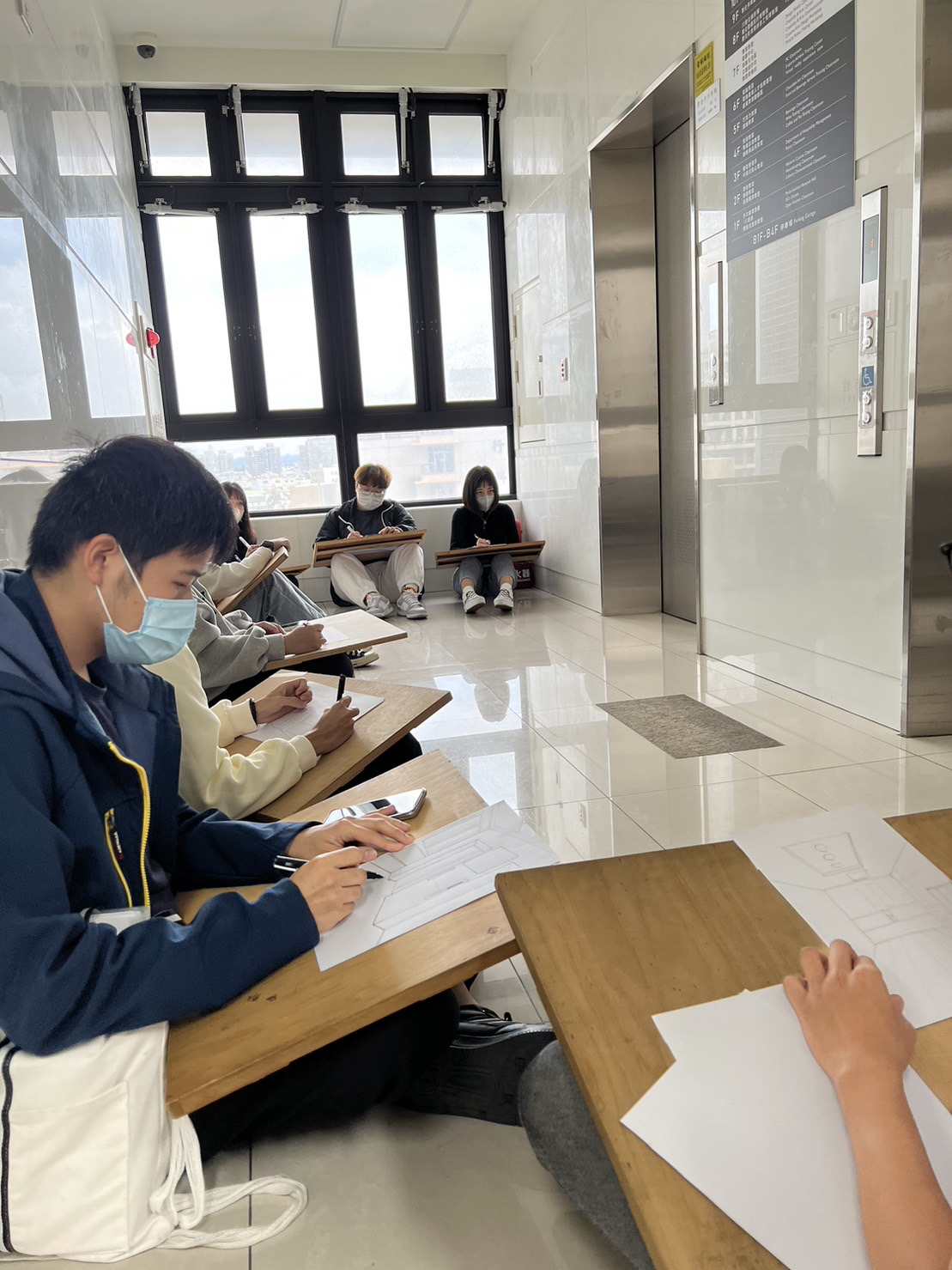 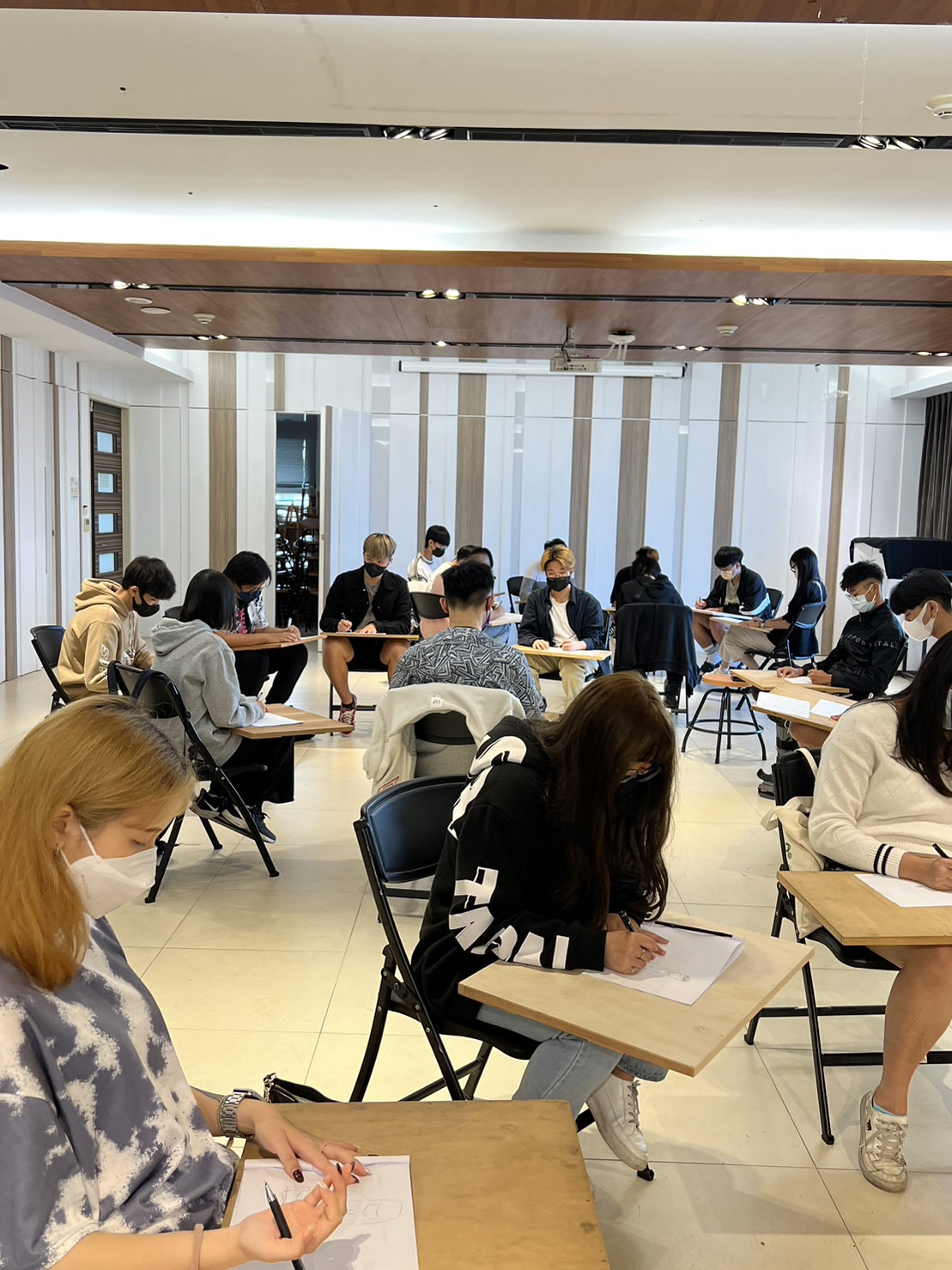 圖1：學生在電梯間，做空間透視手繪訓練。圖1：學生在電梯間，做空間透視手繪訓練。圖2：同學相互描繪練習。圖2：同學相互描繪練習。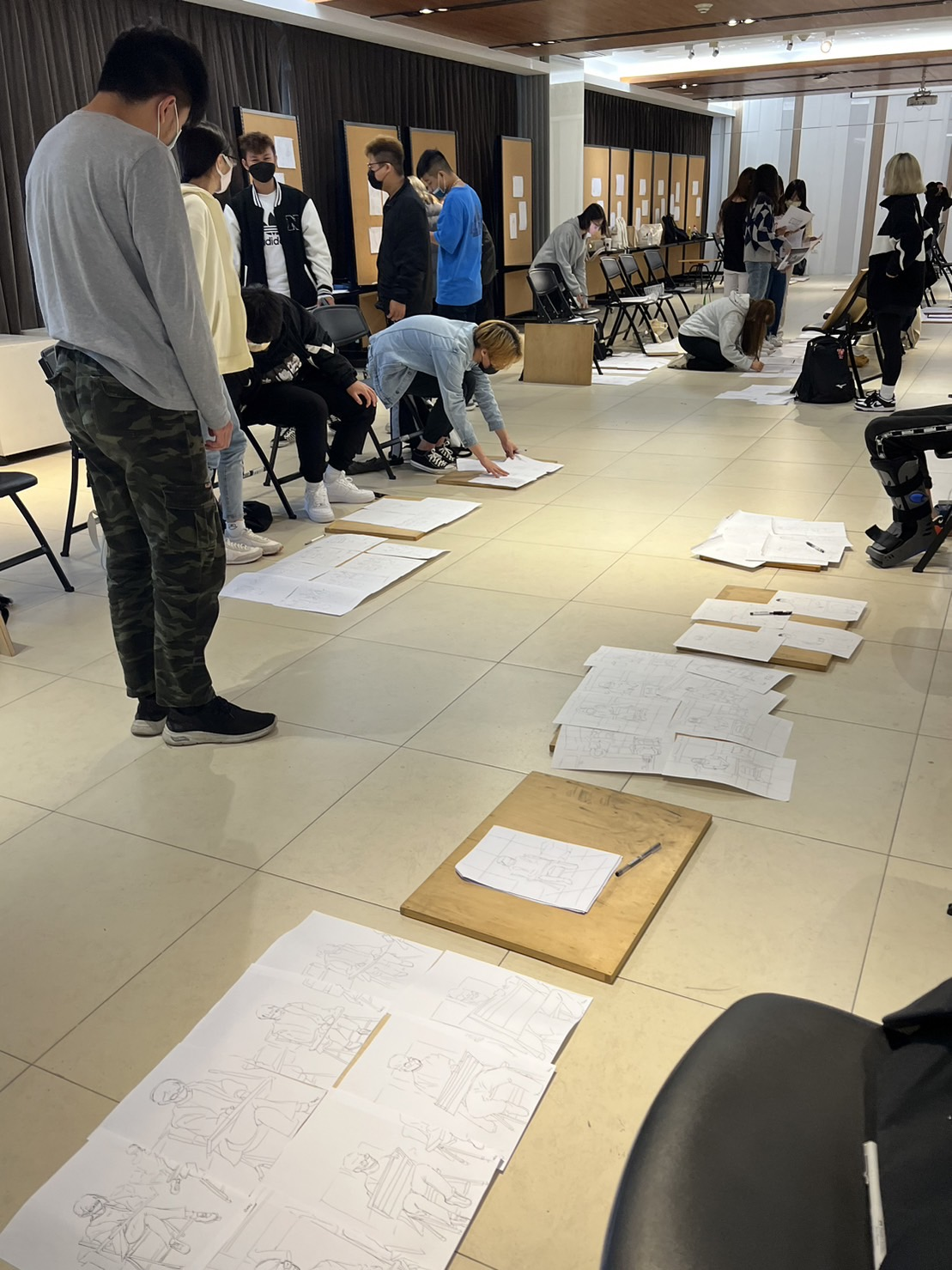 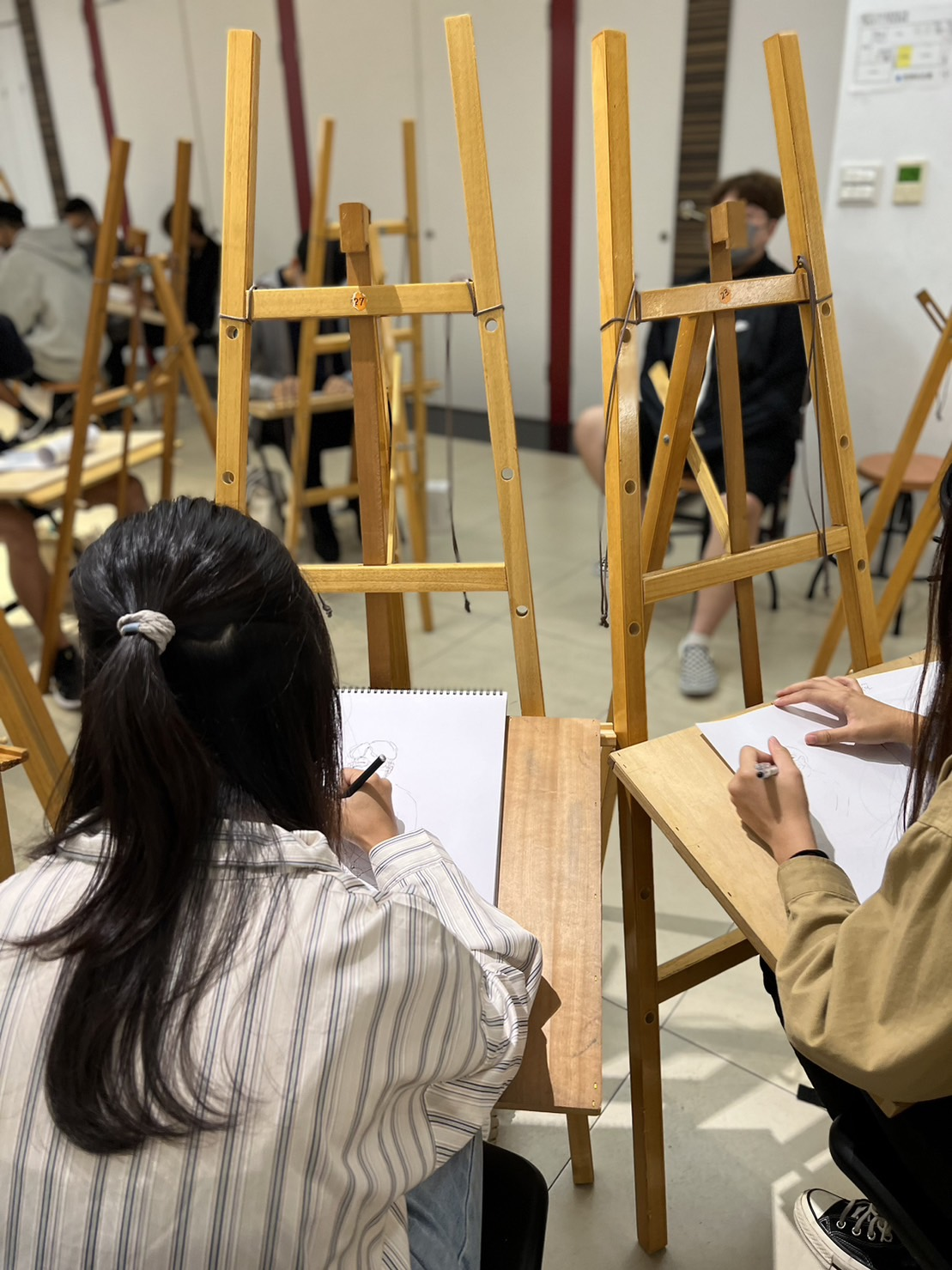 圖3：下課前左品展示。圖3：下課前左品展示。圖4：輪流做MODLE~~圖4：輪流做MODLE~~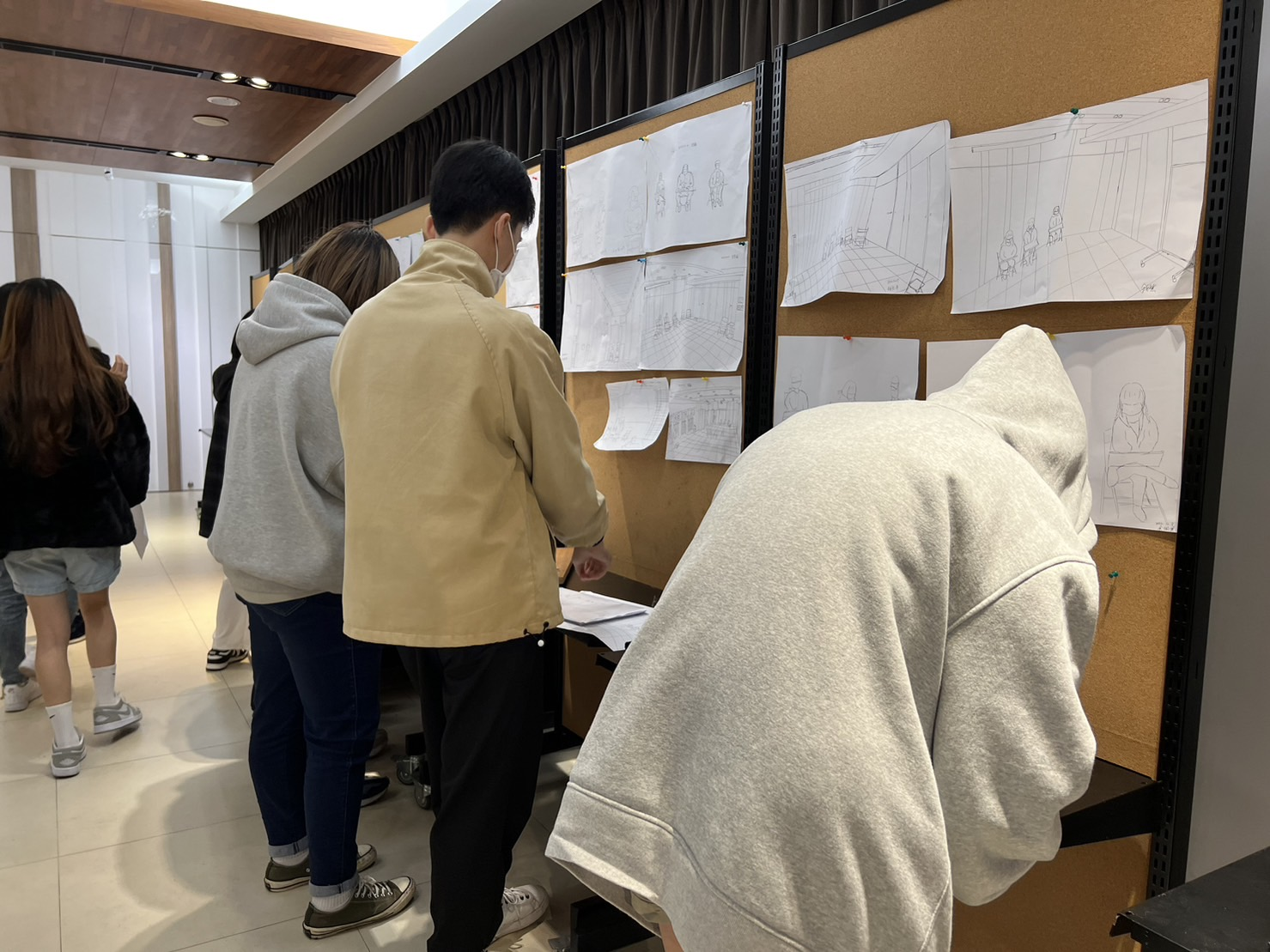 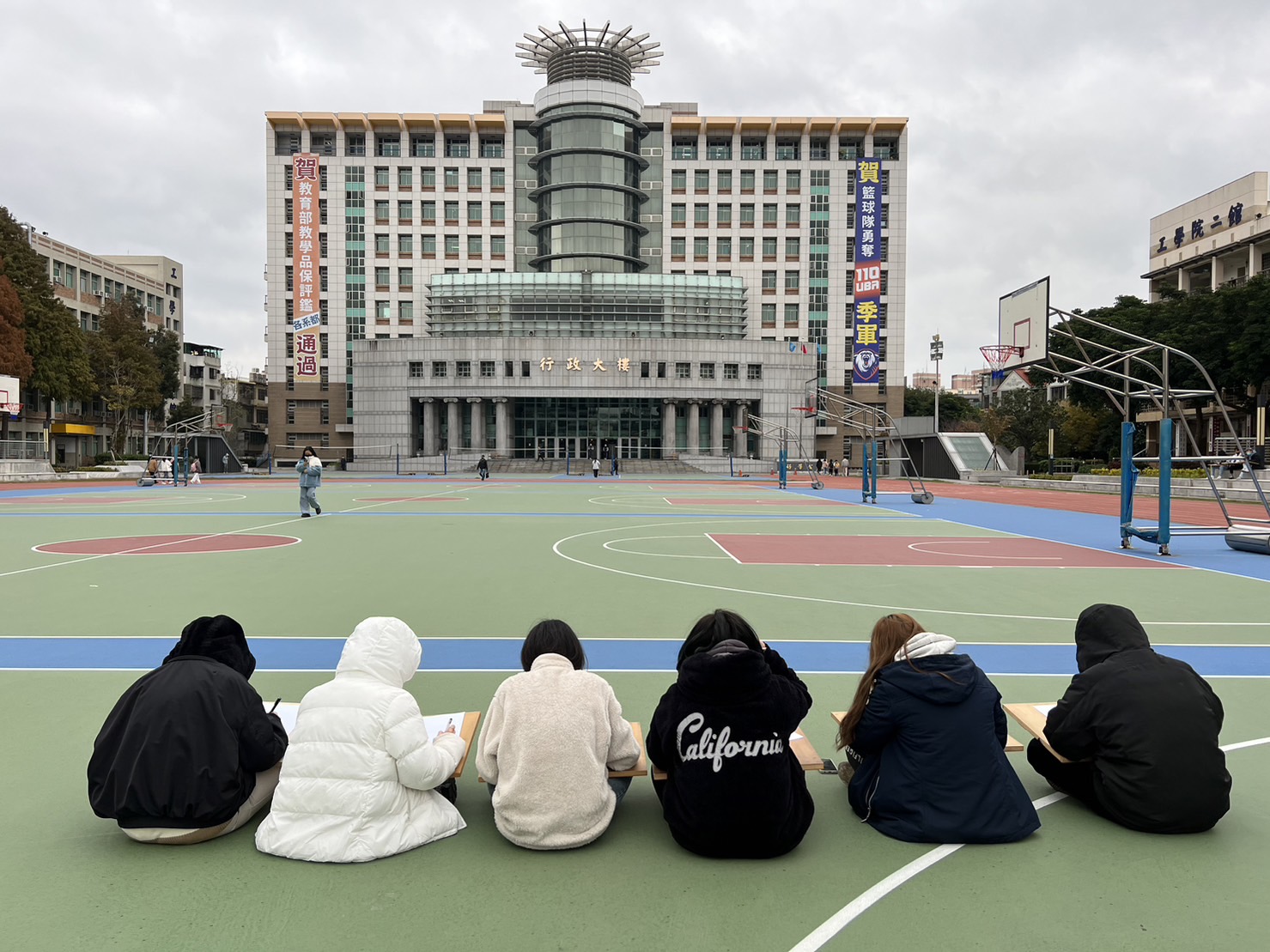 圖5：每周上架一件優秀作品，互相觀摩。圖5：每周上架一件優秀作品，互相觀摩。圖6：學生在校園做空間透視手繪訓練。圖6：學生在校園做空間透視手繪訓練。附件檢核附件檢核附件檢核附件檢核□申請表□成果報告(書面)□成果報告(影音)□課程教材：講義、投影片□申請表□成果報告(書面)□成果報告(影音)□課程教材：講義、投影片□課程回饋意見表□回饋意見分析□其他□課程回饋意見表□回饋意見分析□其他項　　目同意程度分為五個級距，以5分代表非常同意，1分代表非常不同意。同意程度分為五個級距，以5分代表非常同意，1分代表非常不同意。同意程度分為五個級距，以5分代表非常同意，1分代表非常不同意。同意程度分為五個級距，以5分代表非常同意，1分代表非常不同意。同意程度分為五個級距，以5分代表非常同意，1分代表非常不同意。項　　目54321這門課的上課方式有激發我很多想法□□□□□這門課提升我的學習興趣和動機□□□□□這門課對於我的學習有顯著幫助□□□□□這門課的教學內容有達到我的預期□□□□□認為創新教學比傳統式教學生動活潑□□□□□希望未來能有更多類似創新創意課程□□□□□課程名稱設計素描學　　期111-1授課教師沈慈珍應收份數(　96　)份實收份數(　73　)份有效份數(　72　)份回饋結果回饋結果激發更多想法4.3提升學習興趣和動機4.4對於學習有顯著幫助4.4教學內容有達到預期4.4創新教學比傳統式教學生動活潑4.4希望能有更多類似創新創意課程4.5上述結果整體平均4.4(5級距，5分為非常滿意，1分為極不滿意)(5級距，5分為非常滿意，1分為極不滿意)課程意見課程意見優　點手繪技巧進步；可以訓練自己的美感與觀察力；學會了空間感與透視能力；原本不會繪圖，現在已經學會一些基本的技巧了。缺　點對於沒有基礎的同學，一開始學很吃力；若速度可以再放慢一點，可以更注重細節；休息時間可以再多一點，不然會很累。其他建議希望可以多一點戶外寫生；可以融入其他實作課程；增加傳統教學方式。